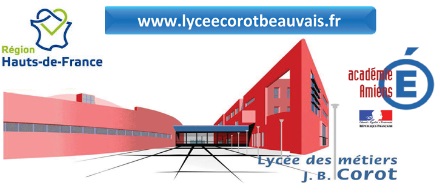 À qui s’adresser ?..........................................................................................Fiche signalétique………………………………………………………………..La formation en milieu professionnel et son évaluation………………………Accueil en entreprise – Période 1……………………………………….………Compte-rendu d’activité –Période 1……………………………………………….Fiche d’activité 1…………………………………………….Fiche d’activité 2…………………………………………………………………..Auto-évaluation…………………………………………………………………….Accueil en entreprise – Période 2 ………………………………………………..Compte-rendu d’activité – Période 2…………………………………………….Fiche d’activité 3…………………………………………………………………..Fiche d’activité 4 …………………………………………………………………....Auto-évaluation …………………………………………………………………….Attestation de stage Période 1 et 2………………………………………..…….En cas d’accident ou d’absence de l’élève:Conformément à l’article 9 de la convention, prévenir et faire parvenir sans délai une copie de la déclaration d’accident au chef d’établissement.Prévenir l’établissement: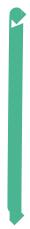 Tel: 03 44 02 86 50Fax: 03 44 02 86 51Mèl: ce.0600003c@ac-amiens.frDéroulement de la formation :Pour toute interrogation sur la formation, l’établissement... et pour tout problème avec le stagiaire (absences, comportement et travail) ; contacter le secrétariat du directeur délégué aux formations ; un enseignant de la formation professionnelle prendra contact au plus tôt avec vous.Contacts utilesCONTACTS UTILESLa durée de la formation en milieu professionnel est de 14 semaines réparties sur les deux années de formation.La période de formation en milieu professionnel fait obligatoirement l’objet d’une convention entre le chef d’entreprise accueillant l'élève et le chef d’établissement scolaire où ce dernier est scolarisé. Cette convention doit être conforme à la convention type définie par les arrêtés en vigueur (note de service n° 2008-176 du 24-12-2008 parue au BO n° 2 du 8 janvier 2009 et, pour les PFMP à l'étranger, la circulaire n°2003-203 du 17-11-2003 parue au BO n° 44 du 27 novembre 2003).La période de formation en milieu professionnel assure la continuité de la formation et permet à l'élève de compléter et de renforcer ses compétences. Elle fait l’objet d’une planification préalable de manière à maintenir la cohérence de la formation. Elle doit être préparée en liaison avec tous les enseignements.1.1. Résultats attendusLes périodes de formation en milieu professionnel permettent au candidat : de participer aux activités de l’entreprise et ainsi d’utiliser les matériels et équipements professionnels afin d’acquérir des compétences ; d’appréhender par le concert les contraintes économiques, humaines et techniques de l’entreprise ; de comprendre l’importance de l’application des règles d’hygiène, de sécurité et d'environnement ; de prendre conscience du rôle de tous les acteurs et de tous les services de l’entreprise.	1.2. Modalités d’intervention des professeursL’équipe pédagogique, dans son ensemble, est concernée par les périodes de formation en milieu professionnel.La recherche et le choix des entreprises d’accueil sont assurés conjointement par l’élève et l’équipe pédagogique de formation sous la responsabilité de celle-ci comme le précise la circulaire n° 2000-095 du 26 juin 2000 parue au B.O.E.N. n° 25 du 29 juin 2000.Pour chacune des périodes de formation, un contrat individuel de formation est préalablement négocié et établi entre le tuteur, l’équipe pédagogique et l’élève. Ce contrat, formalisé par une annexe pédagogique à la convention, précisera :les activités professionnelles déjà abordées en établissement de formation et leur niveau d'autonomie ;les activités professionnelles prévues pour la PFMP considérée.ÉvaluationAu terme de chaque période de formation en milieu professionnel, un bilan de compétences, établi conjointement par le tuteur et l’équipe pédagogique ou son représentant est consigné dans le livret de suivi et d'acquisition de compétences, en présence du candidat.AttestationAu terme de chaque période de formation en milieu professionnel, une attestation de stage est délivrée par l’entreprise d’accueil. Cette attestation mentionne la durée effective totale du stage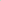 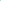 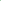 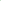 PÉRIODE 1  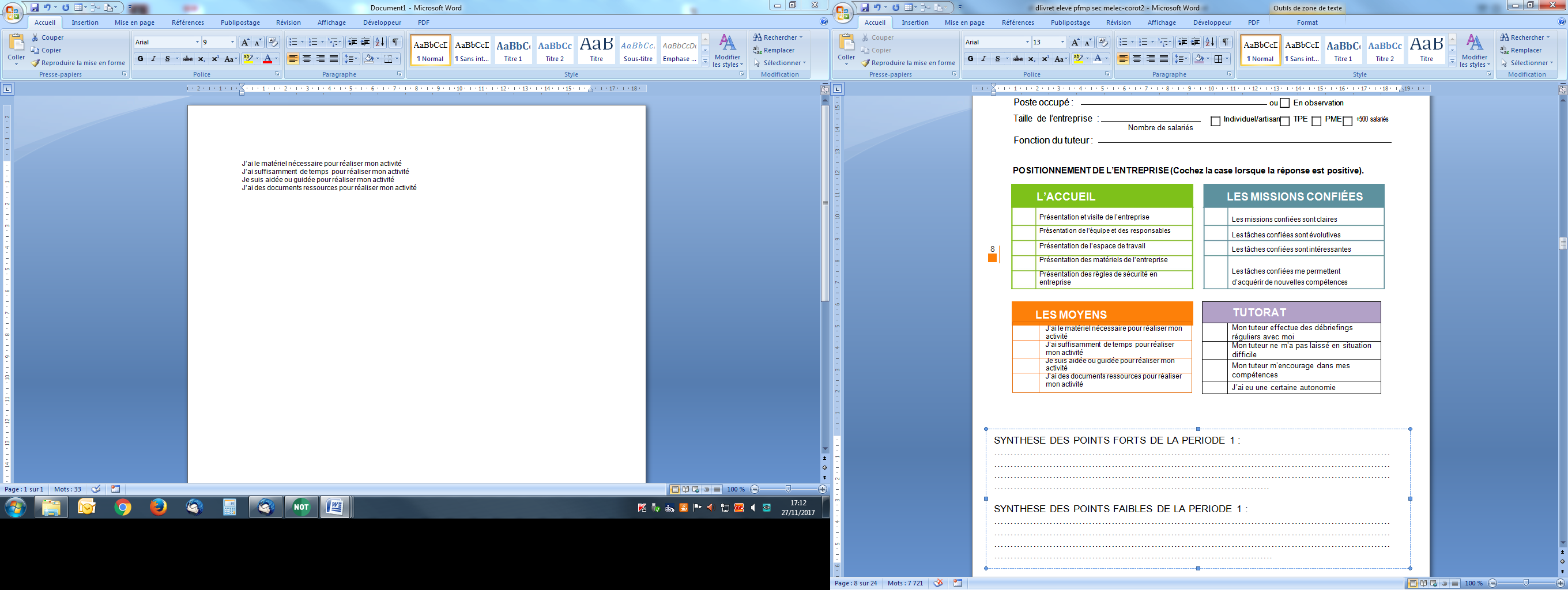  (À compléter par le stagiaire et à viser par le tuteur à la fin de chaque semaine). . . . . . . . . . . . . . . . . . . . . . . . . . . . . . . . . . . .. . . . . . . . . . . . . . . . . . . . . . . . . . . . . . . . . . . . . . . . . . . . . . . . . . . . . . . . . . . . . . . . . . . . . . . . . . . . . . . . . . . . . . . . . . . . . . .. . . . . . . . . . . . . . . . . . . . . . . . . . . . . . . . . . . . . . . . . . . . . . . . . . . . . . . . . . . . . . . . . . . . . . . . . . . . . . . . . . . . . . . . . . . . . . .. . . . . . . . . . . . . . . . . . . . . . . . . . . . . . . . . . . . . . . . . . . . . . . . . . . . . . . . . . . . . . . . . . . . . . . . . . . . . . . . . . . . . . . . . . . . . . .. . . . . . . . . . . . . . . . . . . . . . . . . . . . . . . . . . . . . . . . . . . . . . . . . . . . . . . . . . . . . . . . . . . . . . . . . . . . . . . . . . . . . . . . . . . . . . .. . . . . . . . . . . . . . . . . . . . . . . . . . . . . . . . . . . . . . . . . . . . . . . . . . . . . . . . . . . . . . . . . . . . . . . . . . . . . . . . . . . . . . . . . . . . . . .Si(À compléter par le stagiaire et à viser par le tuteur à la fin de chaque semaine). . . . . . . . . . . . . . . . . . . . . . . . . . . . . . . . . . . .. . . . . . . . . . . . . . . . . . . . . . . . . . . . . . . . . . . . . . . . . . . . . . . . . . . . . . . . . . . . . . . . . . . . . . . . . . . . . . . . . . . . . . . . . . . . . . .. . . . . . . . . . . . . . . . . . . . . . . . . . . . . . . . . . . . . . . . . . . . . . . . . . . . . . . . . . . . . . . . . . . . . . . . . . . . . . . . . . . . . . . . . . . . . . .. . . . . . . . . . . . . . . . . . . . . . . . . . . . . . . . . . . . . . . . . . . . . . . . . . . . . . . . . . . . . . . . . . . . . . . . . . . . . . . . . . . . . . . . . . . . . . .. . . . . . . . . . . . . . . . . . . . . . . . . . . . . . . . . . . . . . . . . . . . . . . . . . . . . . . . . . . . . . . . . . . . . . . . . . . . . . . . . . . . . . . . . . . . . . .. . . . . . . . . . . . . . . . . . . . . . . . . . . . . . . . . . . . . . . . . . . . . . . . . . . . . . . . . . . . . . . . . . . . . . . . . . . . . . . . . . . . . . . . . . . . . . .(À compléter par le stagiaire et à viser par le tuteur à la fin de chaque semaine)PÉRIODE 1      (À compléter par le stagiaire et à viser par le tuteur à la fin de chaque semaine)Signature du tuteur(À compléter par le stagiaire et à viser par le tuteur à la fin de chaque semaine)Signature du tuteur(À compléter par le stagiaire et à viser par le tuteur à la fin de chaque semaine)Signature du tuteur (À compléter par le stagiaire et à viser par le tuteur à la fin de chaque semaine)PÉPFMP  n°1 DU …………………..   au ……………………….       soit 3 semaines   Nous attestons que l’élève :…………………………………………..………a effectué sa période de formation en milieu professionnel : dans son intégralité, conformément au référentiel du CAP ÉLECTRICIEN  partiellement. Nombre de jours d’absences : …………………. Jours. Fait à                                              Le  …../.…../20…M. ou Mme ……………………………………………, Tuteur de l'élève, Entreprise ……………………………………M.  ……………………………							Professeur de …………………PFMP  n°2DU …………………..   au ……………………….       soit 4 semaines   Nous attestons que l’élève :…………………………………………..………a effectué sa période de formation en milieu professionnel : dans son intégralité, conformément au référentiel du CAP ÉLECTRICIEN  partiellement. Nombre de jours d’absences : …………………. Jours. Fait à                                              Le  …../.…../20…M. ou Mme ……………………………………………, Tuteur de l'élève, Entreprise ……………………………………M.  ………………………					Professeur de ………………CERTIFICAT D’APTITUDE PROFESSIONNELLESpécialité ÉLECTRICIENPériode de Formationen Milieu ProfessionnelLivret élève  Première annéePFMP 1 et 2NOM : ………………………………………….Prénom : ………………………………………..1 ELECPÉRIODE 1 PÉRIODE 1 LISTE DES TÂCHESCochez les tâches abordéesTA1-1 Prendre connaissance du dossier relatif aux opérations à réaliser, le constituer pour une opération simpleTA1-2  Vérifier et compléter si besoin la liste des matériels électriques, équipements et outillages nécessaires aux opérations TA2-1  organiser le poste de travailTA2-2  implanter, poser, installer les matériels électriquesTA2-3 câbler, raccorder les matériels électriquesTA2-4   mener son activité de manière éco-responsableTA3-1  réaliser les vérifications, les réglages, les essais fonctionnels nécessaires à la mise en service de l’installationTA3-2  participer aux opérations nécessaires aux levées de réserves de l’installationTA4-1  réaliser une opération de maintenance préventiveTA5-1  Echanger sur le déroulement des opérations, expliquer le fonctionnement de l'installation à l'interne et à l'externe